Publicado en Ibiza el 15/03/2019 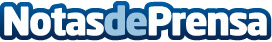 Beautiful People Ibiza lanza una nueva fiesta en barco en un exclusivo catamarán Beautiful People Ibiza, este año se presenta en su edición Gold Edition. Estrena web y abre la venta de tickets al público. La nueva temporada de fiestas en barco para Beautiful People empezará el 20 de mayo y programa una fiesta diaria hasta el 15 de octubre, de lunes a domingo sin interrupciónDatos de contacto:Sandra AnguitaResponsable de Comunicación de Beautiful People IbizaNota de prensa publicada en: https://www.notasdeprensa.es/beautiful-people-ibiza-lanza-una-nueva-fiesta Categorias: Viaje Baleares Entretenimiento http://www.notasdeprensa.es